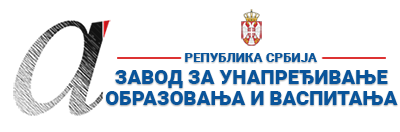 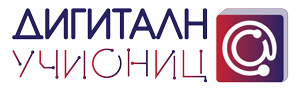 ПРИПРЕМА ЗА ЧАС*Уз припрему за час пожељно је приложити и презентацију коришћену за реализацију часа (уколико је презентација коришћена). Презентација се може урадити у било ком софтверу за израду презентација (PowerPoint, Google Slide, Prezi, Zoho Show, Sway, Canva или било који други). Уколико је презентација урађена у онлајн апликацији, доставља се тако што се линк ка презентацији наводи у обрасцу у реду „13. Линкови“.**Ред „14. Начини провере остварености исхода“ и „15. Оквир за преиспитивање оствареног часа“ се попуњава ако је час реализован.***Уколико наставник жели у припрему за час може уврстити и додатне описе (нпр. стандарди, кључни појмови, корелација, међупредметне компетенције и сл.). Ове описе навести на крају припреме (после реда 15.) додавањем нових редова у табелу.****НАЈКВАЛИТЕТНИЈЕ ПРИПРЕМЕ ЗА ЧАС БИЋЕ ПОСТАВЉЕНЕ У БАЗУ РАДОВА НА САЈТУ ПРОЈЕКТА https://digitalnaucionica.edu.rs/1. ШколаОШ „Јован Ристић“МестоБорчаБорчаБорча2. Наставник (име и презиме)Горана ГлигоревићГорана ГлигоревићГорана ГлигоревићГорана ГлигоревићГорана Глигоревић3. Предмет:Српски језик и књижевностСрпски језик и књижевностСрпски језик и књижевностРазред Седми4. Наставна тема - модул:КњижевностКњижевностКњижевностКњижевностКњижевност5. Наставна јединица:Дневник Ане Франк (избор)Дневник Ане Франк (избор)Дневник Ане Франк (избор)Дневник Ане Франк (избор)Дневник Ане Франк (избор)6. Циљ наставне јединице:Стицање знања о дневнику као прозној врсти на примеру Дневника Ане Франк; упознавање ученика са појмовима нацизма, антисемитизма, ХолокаустаСтицање знања о дневнику као прозној врсти на примеру Дневника Ане Франк; упознавање ученика са појмовима нацизма, антисемитизма, ХолокаустаСтицање знања о дневнику као прозној врсти на примеру Дневника Ане Франк; упознавање ученика са појмовима нацизма, антисемитизма, ХолокаустаСтицање знања о дневнику као прозној врсти на примеру Дневника Ане Франк; упознавање ученика са појмовима нацизма, антисемитизма, ХолокаустаСтицање знања о дневнику као прозној врсти на примеру Дневника Ане Франк; упознавање ученика са појмовима нацизма, антисемитизма, Холокауста7. Очекивани исходи:Ученик ће бити у стању да:  наведе и на конкретном примеру препозна одлике дневника као књижевнонаучне врстесамостално, критички, промишља и коментарише прочитани текстуочава и негује човекољубиве вредности, а препозна бесмисао рата и осуди сваку врсту сукоба међу народима, односно људима уопштеУченик ће бити у стању да:  наведе и на конкретном примеру препозна одлике дневника као књижевнонаучне врстесамостално, критички, промишља и коментарише прочитани текстуочава и негује човекољубиве вредности, а препозна бесмисао рата и осуди сваку врсту сукоба међу народима, односно људима уопштеУченик ће бити у стању да:  наведе и на конкретном примеру препозна одлике дневника као књижевнонаучне врстесамостално, критички, промишља и коментарише прочитани текстуочава и негује човекољубиве вредности, а препозна бесмисао рата и осуди сваку врсту сукоба међу народима, односно људима уопштеУченик ће бити у стању да:  наведе и на конкретном примеру препозна одлике дневника као књижевнонаучне врстесамостално, критички, промишља и коментарише прочитани текстуочава и негује човекољубиве вредности, а препозна бесмисао рата и осуди сваку врсту сукоба међу народима, односно људима уопштеУченик ће бити у стању да:  наведе и на конкретном примеру препозна одлике дневника као књижевнонаучне врстесамостално, критички, промишља и коментарише прочитани текстуочава и негује човекољубиве вредности, а препозна бесмисао рата и осуди сваку врсту сукоба међу народима, односно људима уопште8. Методе рада:Текст-метода, монолошка, дијалошка, демонстративнаТекст-метода, монолошка, дијалошка, демонстративнаТекст-метода, монолошка, дијалошка, демонстративнаТекст-метода, монолошка, дијалошка, демонстративнаТекст-метода, монолошка, дијалошка, демонстративна9. Облици рада:Фронтални, индивидуалниФронтални, индивидуалниФронтални, индивидуалниФронтални, индивидуалниФронтални, индивидуални10. Потребна опрема / услови / наставна средства за реализацију часаКомпјутер и паметна табла и/или пројектор, звучници, дигитални уџбеник, интернет конекцијаКомпјутер и паметна табла и/или пројектор, звучници, дигитални уџбеник, интернет конекцијаКомпјутер и паметна табла и/или пројектор, звучници, дигитални уџбеник, интернет конекцијаКомпјутер и паметна табла и/или пројектор, звучници, дигитални уџбеник, интернет конекцијаКомпјутер и паметна табла и/или пројектор, звучници, дигитални уџбеник, интернет конекција11. Дигитални образовни материјали / дигитални уџбеници коришћени за реализацију часа„Чаролија стварања“, читанка за српски језик и књижевност за седми разред основне школе, Наташа Станковић Шошо, Бошко Сувајџић; Нови Логос(https://www.eucionica.rs/lesson/view/5197698619146240/next/~courses~5139432080932864)„Чаролија стварања“, читанка за српски језик и књижевност за седми разред основне школе, Наташа Станковић Шошо, Бошко Сувајџић; Нови Логос(https://www.eucionica.rs/lesson/view/5197698619146240/next/~courses~5139432080932864)„Чаролија стварања“, читанка за српски језик и књижевност за седми разред основне школе, Наташа Станковић Шошо, Бошко Сувајџић; Нови Логос(https://www.eucionica.rs/lesson/view/5197698619146240/next/~courses~5139432080932864)„Чаролија стварања“, читанка за српски језик и књижевност за седми разред основне школе, Наташа Станковић Шошо, Бошко Сувајџић; Нови Логос(https://www.eucionica.rs/lesson/view/5197698619146240/next/~courses~5139432080932864)„Чаролија стварања“, читанка за српски језик и књижевност за седми разред основне школе, Наташа Станковић Шошо, Бошко Сувајџић; Нови Логос(https://www.eucionica.rs/lesson/view/5197698619146240/next/~courses~5139432080932864)Планиране активности наставникаПланиране активности ученикаПланиране активности ученикаПланиране активности ученикаПланиране активности ученика12.1. Уводни део часа Наставник упућује ученике на биографске податке (у дигиталном уџбенику) о Ани Франк, као и о историјским околностима у којима је девојчица живела и бележила своје мисли и осећања.Ученици читају интерактивни приказ дат у дигиталном уџбенику и коментаришу . Бележе у свеску наслов и најважније појмове (Други светски рат, нацизам, антисемитизам, Холокауст).Ученици читају интерактивни приказ дат у дигиталном уџбенику и коментаришу . Бележе у свеску наслов и најважније појмове (Други светски рат, нацизам, антисемитизам, Холокауст).Ученици читају интерактивни приказ дат у дигиталном уџбенику и коментаришу . Бележе у свеску наслов и најважније појмове (Други светски рат, нацизам, антисемитизам, Холокауст).Ученици читају интерактивни приказ дат у дигиталном уџбенику и коментаришу . Бележе у свеску наслов и најважније појмове (Други светски рат, нацизам, антисемитизам, Холокауст).12.2. Средишњи део часаНаставник пушта ученицима звучни запис избора из Дневника Ане Франк, а затим их питањима подстиче да говоре о својим утисцима. Води ученике  у виртуелни обилазак Аниног скровишта (https://www.annefrank.org/en/anne-frank/secret-annex/room-anne/). Следи анализа прочитаних, односно одслушаних одломака. У склопу рада на тексту, наставник користи пропратне задачиће из дигиталног уџбеника (ученици треба да препознају врсте приповедања, стилске фигуре, одлике дневничког записа...).Слушају звучни запис одабраних одломака и гледају Анино скровиште - музеј, активно учествују тако што: коментаришу, одговарају на питања, износе своје утиске и запажања, прате упутства наставника и решавају задатке, анализирају и закључују, бележе у свеску најважније делове обрађеног садржаја.Слушају звучни запис одабраних одломака и гледају Анино скровиште - музеј, активно учествују тако што: коментаришу, одговарају на питања, износе своје утиске и запажања, прате упутства наставника и решавају задатке, анализирају и закључују, бележе у свеску најважније делове обрађеног садржаја.Слушају звучни запис одабраних одломака и гледају Анино скровиште - музеј, активно учествују тако што: коментаришу, одговарају на питања, износе своје утиске и запажања, прате упутства наставника и решавају задатке, анализирају и закључују, бележе у свеску најважније делове обрађеног садржаја.Слушају звучни запис одабраних одломака и гледају Анино скровиште - музеј, активно учествују тако што: коментаришу, одговарају на питања, износе своје утиске и запажања, прате упутства наставника и решавају задатке, анализирају и закључују, бележе у свеску најважније делове обрађеног садржаја.12.3. Завршни део часаСинтеза наученог. Наставник дели ученицима наставне листиће са задацима и задаје домаћи: ученици треба да ураде интерактивне задатке у мултимедијалном ПДФ-у уџбеника Чаролија стварања.Упућује ученике да у свом дому пођу у виртуелни облизак изложбе „Ана Франк - историја за садашњост“, коју су организовали гимназијалци из Врбаса(https://www.youtube.com/watch?v=5JmaC0q7VNo&feature=emb_logo).Самостално раде задатке на наставним листићима, слушају одговоре других ученика и проверавају тачност својих одговора, учествују у дискусији.Самостално раде задатке на наставним листићима, слушају одговоре других ученика и проверавају тачност својих одговора, учествују у дискусији.Самостално раде задатке на наставним листићима, слушају одговоре других ученика и проверавају тачност својих одговора, учествују у дискусији.Самостално раде задатке на наставним листићима, слушају одговоре других ученика и проверавају тачност својих одговора, учествују у дискусији.13. Линкови ка презентацији уколико је она урађена у онлајн алату ка дигиталном образовном садржају уколико је доступан на интернету ка свим осталим онлајн садржајима који дају увид у припрему за час и његову реализацију  Дигитални уџбеник (читанка): https://www.eucionica.rs/lesson/view/5197698619146240/next/~courses~5139432080932864 Виртуелни обилазак Аниног скровишта: https://www.annefrank.org/en/anne-frank/secret-annex/room-anne/ Виртуелни облизак изложбе „Ана Франк - историја за садашњост“: https://www.youtube.com/watch?v=5JmaC0q7VNo&feature=emb_logo Дигитални уџбеник (читанка): https://www.eucionica.rs/lesson/view/5197698619146240/next/~courses~5139432080932864 Виртуелни обилазак Аниног скровишта: https://www.annefrank.org/en/anne-frank/secret-annex/room-anne/ Виртуелни облизак изложбе „Ана Франк - историја за садашњост“: https://www.youtube.com/watch?v=5JmaC0q7VNo&feature=emb_logo Дигитални уџбеник (читанка): https://www.eucionica.rs/lesson/view/5197698619146240/next/~courses~5139432080932864 Виртуелни обилазак Аниног скровишта: https://www.annefrank.org/en/anne-frank/secret-annex/room-anne/ Виртуелни облизак изложбе „Ана Франк - историја за садашњост“: https://www.youtube.com/watch?v=5JmaC0q7VNo&feature=emb_logo Дигитални уџбеник (читанка): https://www.eucionica.rs/lesson/view/5197698619146240/next/~courses~5139432080932864 Виртуелни обилазак Аниног скровишта: https://www.annefrank.org/en/anne-frank/secret-annex/room-anne/ Виртуелни облизак изложбе „Ана Франк - историја за садашњост“: https://www.youtube.com/watch?v=5JmaC0q7VNo&feature=emb_logo Дигитални уџбеник (читанка): https://www.eucionica.rs/lesson/view/5197698619146240/next/~courses~5139432080932864 Виртуелни обилазак Аниног скровишта: https://www.annefrank.org/en/anne-frank/secret-annex/room-anne/ Виртуелни облизак изложбе „Ана Франк - историја за садашњост“: https://www.youtube.com/watch?v=5JmaC0q7VNo&feature=emb_logo14. Начини провере остварености исхода15. Оквир за преиспитивање оствареног часа: планирани начини провере остварености исхода;избор активности;одступања/потешкоће приликом остваривања планираног. Шта бих  променио/ла, другачије урадио/ла?16. КорелацијаИсторија, Географија, Грађанско васпитање, Верска наставаИсторија, Географија, Грађанско васпитање, Верска наставаИсторија, Географија, Грађанско васпитање, Верска наставаИсторија, Географија, Грађанско васпитање, Верска наставаИсторија, Географија, Грађанско васпитање, Верска настава17. Међупредметне компетенцијеРад са подацима и информацијамаДигитална компетенцијаКомуникацијаРешавање проблемаЕстетска комепетенцијаОдговорно учешће у демократском друштвуРад са подацима и информацијамаДигитална компетенцијаКомуникацијаРешавање проблемаЕстетска комепетенцијаОдговорно учешће у демократском друштвуРад са подацима и информацијамаДигитална компетенцијаКомуникацијаРешавање проблемаЕстетска комепетенцијаОдговорно учешће у демократском друштвуРад са подацима и информацијамаДигитална компетенцијаКомуникацијаРешавање проблемаЕстетска комепетенцијаОдговорно учешће у демократском друштвуРад са подацима и информацијамаДигитална компетенцијаКомуникацијаРешавање проблемаЕстетска комепетенцијаОдговорно учешће у демократском друштву